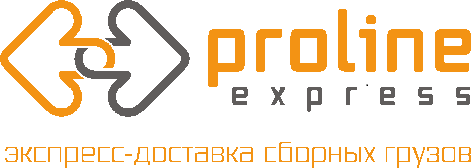 ООО «ПРОЛАЙН ЭКСПРЕСС» ИНН 7816674737  КПП 781601001ОГРН 1187847156782ОКПО 28755214Юридический адрес:192102, г. Санкт-Петербург, ул. Салова, д.57, корп.5 лит. А, 1-Н, пом. 7 Адрес в г. Санкт-Петербург: 192102, г. Санкт-Петербург, ул. Салова, д.57, корп.5 лит. А, 1-Н, пом. 7 Банковские реквизиты:р/счет 40702810811900000353 Филиал «Центральный» Банка ВТБ (ПАО)  г. Москва  к/счет  30101810145250000411 БИК 044525411